Bonsoir petite poupée-tracas, bonne nuit jolie poupée-tracas, je te donne…Les fantômes (XANA)Les sorcières (BASTIAN)Les monstres (SAMUEL)Les voleurs (HEYDEN)Les dragons (CAMILLE)Les dinosaures (MARIUS)Les zombies (LUKAS)Le feu (FLORIMOND)Les loups (ELOUAN)Les loups garous (EDGAR)La police (MARIUS)Les abeilles (LUKAS)Le noir (EMERAUDE)Les chats (NOELINE)Les chevaux (AYANA)Les crocodiles (ROBIN)Les jaguars (SELMA)…Mets les cauchemars dans le placard et dors bien !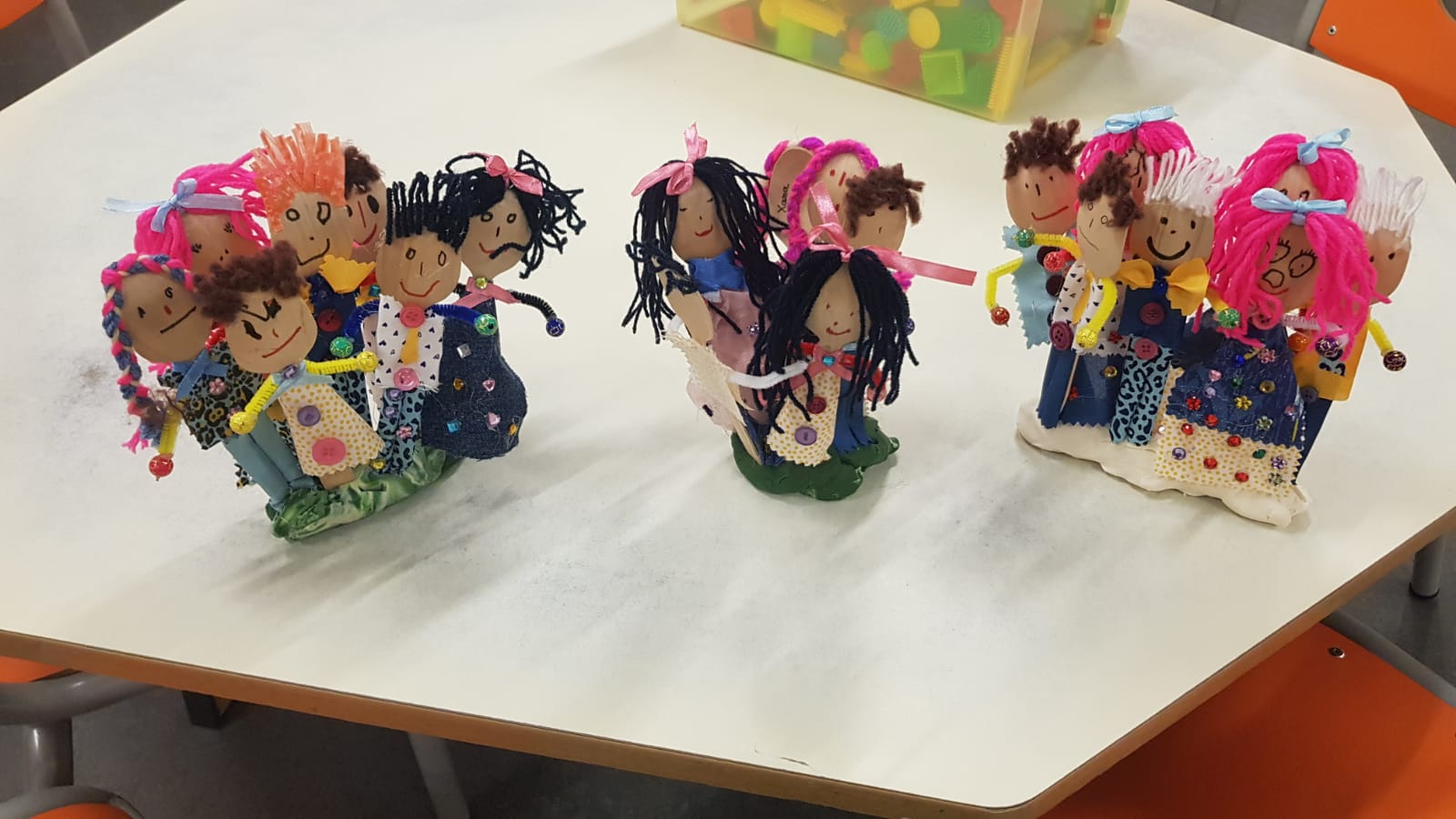 Dictée à l’adulte – Collectif – Octobre 2020